Watch the video and make notes of key bits of information to show how the people of the rainforest use their surroundings in clever and unusual ways.  The four images around the sides might help you. Also, add to the diagram all the different ways that you can see their culture being lost. 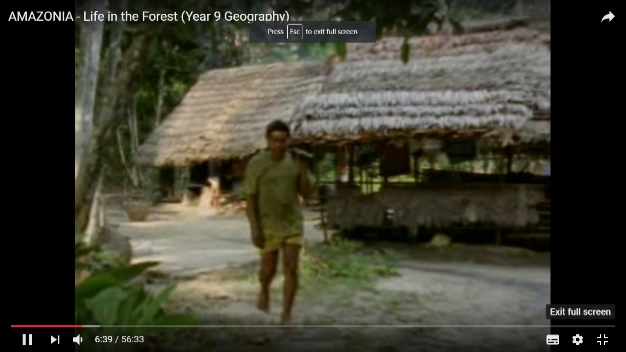 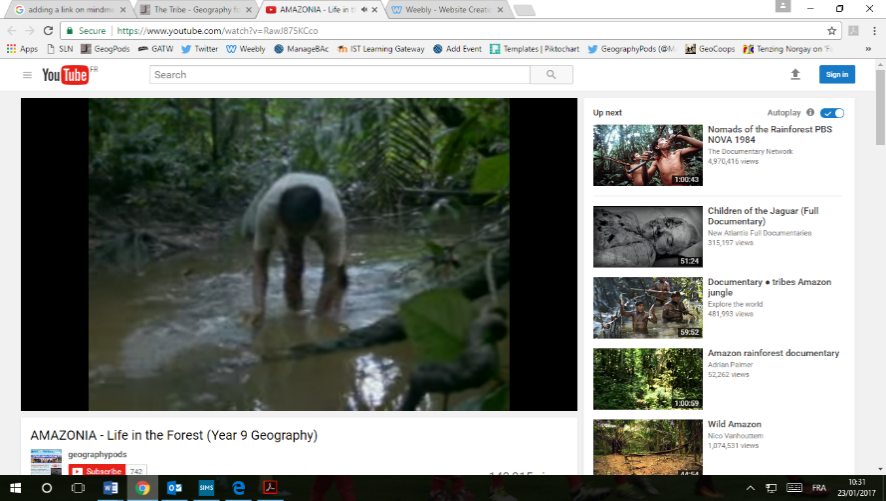 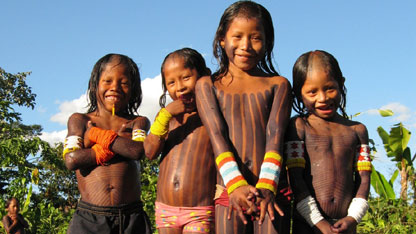 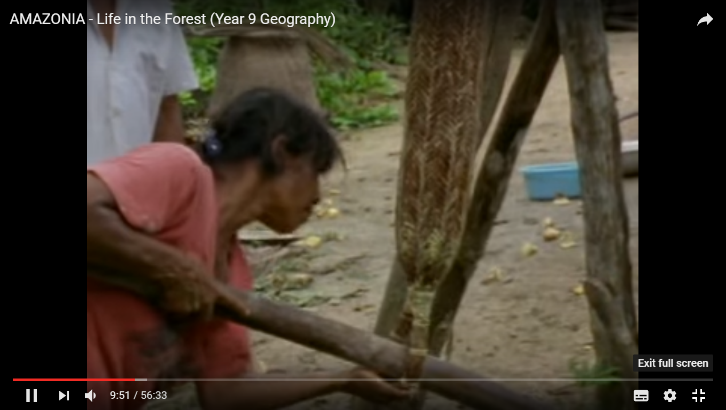 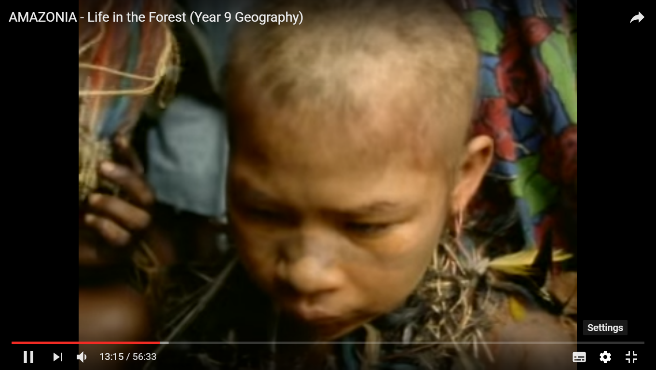 Grade 8 Geography – People of the rainforest